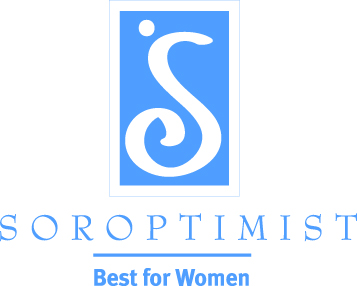 Soroptimist International of the AmericasConsejo de Reclutamiento: Eleve la Toma de Consciencia y Gane Más Socias a Través de Vive Tu Sueño¿Está buscando maneras de complementar los esfuerzos de su club para apoyar a las mujeres y las niñas a que vivan sus sueños? Tome un consejo de Vera Sunada, Presidenta 2013-2014 de SI/Rio Vista, CA, ¡quien adoptó "Elevemos la Toma de Consciencia Sobre Vive Tu Sueño" como su lema! Una de las metas de SIA para LiveYourDream.org es ayudar a los clubes a aumentar la toma de consciencia sobre la misión de Soroptimist de manera divertida e inspiradora. Esperamos que las personas a las que se les presenta el concepto de Vive Tu Sueño se conviertan, al menos, en parte de la extensa red de un club. Durante el verano, las socias de los clubes distribuyeron tarjetas de Vive Tu Sueño a través de la comunidad para conectarse con individuos que piensan en forma similar, quienes sueñan con construir un mundo mejor para las mujeres y las niñas. Utilizando una variedad de eventos Vive Tu Sueño para generar toma de consciencia pública--el Concurso de Arte Vive Tu Sueño, Exhibición de Arte y una plataforma de "Vive Tu Sueño" en el Desfile "Rio Vista Annual Bass Derby Parade-SI/Rio Vista, aumentaron exitosamente las visitas a la página en Facebook y al sitio de Internet, aumentaron la participación en eventos locales, expandieron la red de candidatas para los premios y generaron una red entusiasta de voluntarias del club para Vive Tu Sueño.El grupo de 32 soñadoras de SI/Rio Vista está disponible para ayudar a las socias de los clubes en varias maneras que pueden ser personalizadas a su tiempo individual, intereses y nivel de participación a su gusto. Las voluntarias de "Vive Tu Sueño" del club reciben comunicaciones regulares vía email que las mantienen actualizadas sobre los eventos, proyectos y programas. También están invitadas a eventos sociales donde se las presenta, reconoce y se las hace sentir bienvenidas y apreciadas. SI/Rio Vista también han compartido, orgullosas, las noticias de la introducción de una nueva socia (y socia anterior) entre los rangos de las voluntarias de Vive Tu Sueño. "Nuestro club ha tenido mucho éxito con Vive Tu Sueño" declaró la Presidenta de 2013-2014, Vera Sunada.Felicitaciones a SI/Rio Vista por utilizar la estrategia de Vive Tu Sueño exactamente según fue propuesta. ¡Intente utilizar algunas de estas estrategias en su propio club! Además, vea la Guía LiveYourDream.org para Clubes y Socias y el Video LiveYourDream.org de Compromiso para Clubes para más ideas y consejos. El descubrir ideas para involucrar a las voluntarias puede construir sobre el esfuerzo del club en la comunidad- ¡Y eso es ganar-ganar para Soroptimist! 